NAME ________________________ 5DATE ____________ PER ______1. Why does the moon have less gravity than Earth? Use evidence to support your answer.4.  What have you learned about gravity so far? Include the word MASS in your answer.5. Collect data on three different objects. Record your measurements in the table below.  MAKE SURE YOU INCLUDE THE MEASUREMENT UNITS!6. What observations can you make after completing the measurements above?7. In your group discuss and fill out the table below.8.  Which of the 3 scales would read the SAME on a different planet?  Why?9. In your group discuss and full out the table below. Be prepared to share.10. Calculate your weight and mass on the moon, Jupiter, the sun, in space.11. Using evidence, explain the difference between Mass and Weight.2. Fill in the blanks for each prediction with one of these words: stronger than, weaker than, or equal to.3. Go to the  website: https://www.exploratorium.edu/ronh/weight/  Enter your weight at 100 pounds and test your prediction. Were your predictions correct? Why or why not?The gravity on Jupiter is  ___________________  the gravity than Earth.The gravity on the sun is  ___________________  the gravity than Earth.The gravity on Pluto is  ___________________  the gravity than Earth.Name of ObjectElectronic ScaleSpring ScaleTriple Beam Balance123Types of Scale1. What property does it measure?  2. What units does it use?3. How does it work?Spring Scale 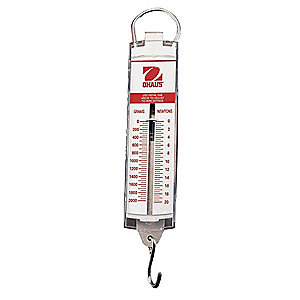 1.2.3. It works by gravity pulling on the mass of the object and stretching the spring.Electronic Scale 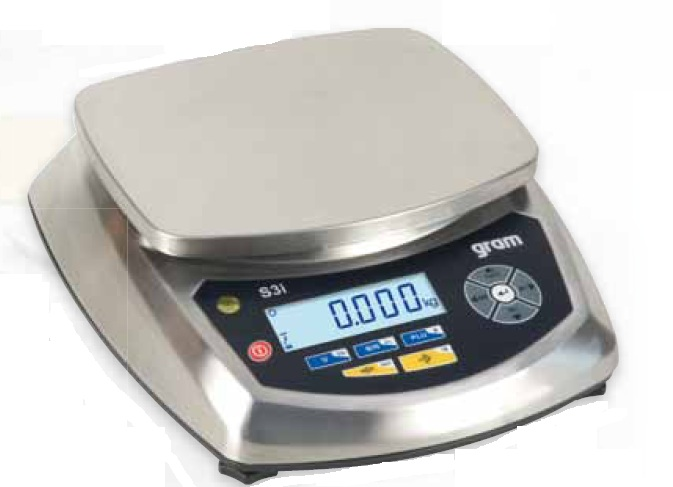 1.2.3. It works by using weight to calculate the mass.Triple Beam Balance 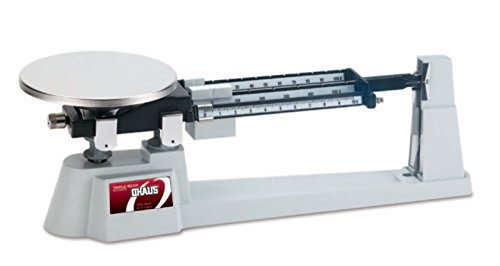 1.2.3. It works by comparing it to another objects mass (the sliders on the beam)Science TermsScience TermsScience TermsScience TermsMeasure of…Measured in (units)…Changes when…MassGrams (g) or kilograms (kg)WeightHow much gravity pulls on an object.GravityChange the mass of the object. OR Change the distance between the objects.What is your weight on…What is your mass on…The EarthThe MoonThe moon’s gravity is 6x’s weaker than it is on Earth.JupiterJupiter’s gravity is 2.5x’s greater than it is on Earth.The SunThe Sun’s gravity is 28x’s stronger than it is on Earth.In SpaceThere is little to no gravity in space. 